                                                                                                                                          Проект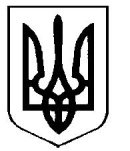 УкраїнаВерховинська селищна рада Верховинського району Івано-Франківської областівосьмого демократичного скликанняДвадцять п’ята сесія РІШЕННЯвід___________2023 року          			                                         селище Верховина№_________Про  Програму соціально-економічного та культурного розвитку Верховинської селищної ради на 2023 рік           Обговоривши  проект Програми соціально-економічного та культурного розвитку Верховинської селищної ради на 2023 рік на засіданні постійних комісій селищної ради, пленарному засіданні ради та керуючись п.22 статті 26 Закону України «Про місцеве самоврядування в Україні», сесія селищної ради                                                        ВИРІШИЛА:1. Затвердити Програму соціально-економічного та культурного розвитку Верховинської селищної ради на 2023 рік, що додається.2. Керівництву селищної ради, керівникам структурних підрозділів селищної ради, старостам старостинських округів вжити заходів для забезпечення виконання завдань, визначених Програмою.3. Фінансовому управління селищної ради (С. Блищук) виділити кошти на виконання заходів Програми, виходячи з можливостей дохідної частини селищного бюджету.4. Контроль за виконанням рішення покласти на заступників селищного голови О.Чубатько та Я.Кікінчука.5. Ознайомити з Програмою соціально-економічного та культурного розвитку Верховинської селищної ради на 2023 рік жителів селищної ради у засобах масової інформації та на офіційному веб-сайті селищної ради в мережі Інтернет. Селищний голова                                                      Василь Мицканюк            Секретар ради                                                            Петро Антіпов                                                                                                       Проект                                                                 ПРОГРАМАСОЦІАЛЬНО-ЕКОНОМІЧНОГО ТА КУЛЬТУРНОГОРОЗВИТКУ ВЕРХОВИНСЬКОЇ СЕЛИЩНОЇ РАДИ                                                        НА 2023 РІК                                                     селище Верховина                                                             2023 рік                                                               ВСТУП         Програма соціально-економічного та культурного розвитку Верховинської селищної ради на 2023 рік (далі – Програма) розроблена Верховинською селищною радою відповідно до вимог Закону України «Про державне прогнозування та розроблення програм економічного і соціального розвитку України», «Про засади державної регіональної політики», постанови  Кабінету Міністрів  від 26.04.2003 р.№ 621 «Про розроблення прогнозних і програмних документів економічного і соціального розвитку та складання проекту державного бюджету» (зі змінами), постанови Кабінету Міністрів України від 11.03.2022 №252 «Деякі питання формування та виконання місцевих бюджетів у період воєнного стану», Стратегії розвитку Івано-Франківської області на 2021-2027 роки та Плану заходів з її реалізації на 2021-2023 роки, затверджених рішенням Івано-Франківської обласної ради від 21.02.2020 № 1381-34/220.            Програма розроблена на основі пропозицій керівництва, виконавчого комітету, депутатів селищної ради, керівників та спеціалістів виконавчого апарату ради, керівників структурних підрозділів селищної ради, старост старостинських округів, керівників підприємств, підприємців, що працюють на території селищної ради, та громади селища. До Програми включено основні проблемні питання, основні цілі, заходи та критерії досягнення цілей структурних підрозділів Верховинської селищної ради на 2023 рік.           Програма розглянута та погоджена на засіданнях постійних комісій селищної ради та виконкому, старостами старостинських округів.          Програма визначає цілі соціально-економічного розвитку, головні завдання та заходи  для досягнення головної стратегічної мети розвитку населених пунктів Верховинської селищної ради – підвищення добробуту населення на засадах поступового досягнення європейських стандартів життя  та забезпечення сталого економічного розвитку.           	Програма визначає цілі бюджетної, соціальної політики, соціальних служб, соціально-економічного розвитку, інвестиційної, туристичної діяльності, житлово-комунального господарства, установ освіти, культури, охорони здоров’я та заходи для досягнення поставленої мети. Цьому сприятиме також і реалізація цільових галузевих програм Верховинської селищної ради на 2023 рік. 	Ключові положення Програми базуються на аналізі наявних основних показників соціально-економічного розвитку Верховинської селищної ради 2022 року, заходи та завдання розвитку галузей, на реалізацію яких будуть спрямовані наявні ресурси. Фінансування пріоритетних напрямів Програми здійснюватиметься з урахуванням реальних можливостей обласного та селищного бюджетів, а також передбачених фінансових ресурсів у державному бюджеті, приватних інвестицій, міжнародно-технічної та благодійної (гуманітарної) допомоги та інших.	Виконання пріоритетних напрямів та завдань Програми забезпечують структурні підрозділи, а координацію та моніторинг за процесом реалізації Програми здійснює відділ соціально-економічного розвитку, інвестицій, туризму, сільського господарства та міжнародної співпраці Верховинської селищної ради.Цілі, пріоритети та завдання економічного і соціальногорозвитку населених пунктів Верховинської селищної ради у 2023 році	Основні цілі та пріоритети Програми – забезпечення стабілізації соціально-економічного розвитку, підвищення якості життя населення на основі реалізації доходів в умовах війн; забезпечення надання якісних і доступних послуг закладами й установами гуманітарної та соціальної сфер.Основні завдання Програми спрямовані на реалізацію визначених пріоритетних стратегічних напрямків та створення умов для забезпечення стабілізації розвитку економіки, закріплення певних та досягнення нових позитивних тенденцій у галузях народного господарства, соціально-економічний і культурно-духовний поступ об’єднаної територіальної громади селищної ради у 2023 році.Невід’ємною складовою основних цілей, пріоритетів та завдань має стати нарощування потужностей виробничого процесу лісопереробної галузі, створення нових робочих місць для забезпечення зайнятості населення, сприяння розвитку малого і середнього бізнесу, інноваційна діяльність, подальший розвиток туризму та рекреації, зростання добробуту населення та соціальний захист жителів населених пунктів Верховинської селищної ради                                            1.1.Соціально-економічна ситуація 		Вторгнення росії в Україну призвело до великих людських жертв. Починаючи з 24.02.2022 року, економіка функціонує в умовах безпрецедентних викликів. Приватне споживання та інвестиції залишаються слабкими через зниження купівельної спроможності, втрату роботи, міграцію за кордон та велику кількість внутрішньо переміщених осіб. 		Логістичні проблеми, перебої з енергопостачанням, пов’язані з війною, продовжують створювати навантаження на економіку, аграрний сектор, на зайнятість населення, мікроклімат у трудових колективах.		Згідно даних інформаційних систем ГУ ДПС в Івано-Франківській області, кількість платників станом на 01.10.2022 року, які перебувають на обліку у Верховинській територіальній громаді, в розрізі єдиного податку та загальної системи оподаткування,  наступна:			У тому числі 250 – юридичні особи, які не є суб’єктами господарської діяльності (заклади, організації, установи, політичні партії, громадські, релігійні і благодійні організації); 29 юридичних осіб перебувають у стадії припинення.		Крім того, зареєстровано 9 фізичних осіб, які провадять індивідуальну незалежну професійну діяльність (адвокатів, нотаріусів, судових експертів та ін.До основного кола  промислових підприємств віднесено Верховинський районний лісгосп. Отож, потрібно провести комплекс заходів щодо розширення основного кола підприємств, які здійснюють підприємницьку та виробничу діяльність на території ради. Товариство з обмеженою відповідальністю «Верховинка» виробляло чаї з лікарських рослин, а протягом 2022 року створювало виробничі потужності для випуску нових видів продукції. У 2023 році планує ввести в дію цех з виробництва нових видів продукції.		В аграрному секторі економіки станом на 01 січня 2023 року діють: два сільськогосподарські обслуговуючі кооперативи  та 18 селянських фермерських господарств. Проводиться відповідна робота щодо створення нових сільськогосподарських, міні-переробних підприємств, збільшення обсягів заготівлі тваринницької продукції, виробництва та реалізації екологічно чистих продуктів полонинської господарки.                                                                                Протягом полонинського періоду діяло 6 полонин: «Віпчанка», «Діл», «Кринта», «Бибратківка», «Копілаш», «Веснарка-Костирча» та «Болота-Кострича» на території селища Верховини, Кривопільського, Замагірського, Буковецького та Красницького старостинських округів. 		Торгівельну діяльність та громадське харчування торік у селищі Верховина здійснювали 188 закладів торгівлі. З них 6 спеціалізованих баз із реалізації будівельних товарів,  промислово-продовольчий ринок у селищі Верховині торговою площею ., сільськогосподарський ринок, торговельні супермаркети «Наш Край», «Розмай», «Бартка». Торговельна мережа представлена 125 магазинами продовольчої та 63 – промислової групи, будівельних матеріалів, з продажу сантехнічних товарів, комп’ютерної техніки, сувенірної продукції, канцелярських товарів, квітів тощо. Фінансове обслуговування населення здійснюють два відділення банків: Верховинське відділення обласного управління АТ «Ощадбанк» та Верховинське відділення ПАТ КБ «Приватбанк».           У населених пунктах селищної ради діє система мобільного зв’язку від операторів мобільного зв’язку «Київстар» та Vodafone.           Дотримання  бюджетної  платіжної  дисципліни,  належна організація праці у бюджетній сфері позитивно впливає на фінансовий стан народногосподарського  комплексу в цілому. Загальний обсяг доходів селищного бюджету на 2022 рік з урахуванням змін становить 239 472,9 тис. грн., в тому числі по загальному фонду – 218 925,4 тис. грн. або 100,1 %, по спеціальному фонду – 20 547,5 тис. грн. або 231,1 %. У складі доходів загального фонду селищного бюджету власні доходи становлять 68 420,8 тис. грн., міжбюджетні трансферти – 150 504,6 тис. грн.           Впровадження ринкових реформ активізує процеси розкриття підприємницького потенціалу, розвитку приватної ініціативи. Демонополізація економіки сприяє формуванню конкурентоспроможного середовища.           Основними цілями в соціально-економічній діяльності для керівництва, виконавчого комітету, працівників апарату селищної ради, керівників структурних підрозділів ради, депутатів селищної ради у 2022 році було виконання завдань з розвитку економіки, сільського господарства, малого та середнього підприємництва, гуманітарної політики, інноваційної діяльності, створення нових робочих місць та зайнятості населення, розвитку туризму та рекреації, благоустрою, запобігання надзвичайним ситуаціям, профілактики правопорушень, забезпечення соціального захисту населення, наповнення бюджету та поліпшення життєдіяльності горян.                                                             2. Підвищення рівня життя населення                                                              Ринок праціВерховинська районна філія Івано-Франківського обласного центру зайнятості надає соціальні послуги незайнятому населенню та роботодавцям згідно Закону України «Про загальнообов’язкове державне соціальне страхування  України на випадок безробіття» та Закону України «Про зайнятість населення».          Одним із першочергових завдань є досягнення високого рівня співпраці з роботодавцями, що передбачає розуміння та наполегливу роботу над якісним задоволенням їх потреб. Залученню роботодавців до співпраці передує активна роз’яснювальна робота щодо можливостей задоволення службою  зайнятості потреб роботодавців у персоналі та соціальної значимості діяльності служби зайнятості.             Станом на 01 січня 2023 року у філії служби зайнятості перебуває на обліку 217 безробітних громадян, що менше в порівнянні з відповідним періодом минулого року на 69 осіб. Протягом січня-грудня 2022 року  потребу у працівниках подав 171 роботодавець. Серед безробітних, що перебувають на обліку, жінки становлять 70 відсотків, молодь у віці до 35 років – 28 відсотків. З повною вищою освітою – 23 відсотки; з базовою вищою та неповною вищою освітою – 12 відсотків; з професійно-технічною освітою – 25 відсотків; робітничі професії – 58 відсотків; службовці – 29 відсотків.       Чисельність громадян, працевлаштованих торік за направленням служби зайнятості, становить 566 осіб, в т.ч. 488 зареєстрованих безробітних, 10 безробітних працевлаштовано на новостворені робочі місця з компенсацією роботодавцю витрат єдиного соціального внеску.Серед пріоритетних напрямків соціальних послуг, які надає служба зайнятості, є організація професійної підготовки, перепідготовки та підвищення кваліфікації безробітних, зокрема на замовлення роботодавців. Професійну підготовку, перепідготовку та підвищення кваліфікації проходили 246 осіб з числа зареєстрованих безробітних громадян. Рівень працевлаштування після закінчення професійного навчання становить 99 відсотків.          Всього торік зареєстровано 303 вакансії, з них укомплектовано за направленням служби зайнятості 479 вакансій. Рівень укомплектування вакансій складає 95 відсотків. Кількість актуальних вакансій станом на 01 січня 2023 року становить 23.       	Одним із найважливіших завдань служби зайнятості на 2023 рік є  організація роботи працівників центру зайнятості щодо надання соціальних послуг незайнятому населенню та роботодавцям, якісного надання послуг клієнтам служби зайнятості під час воєнного стану.         	                                        Основні проблеми:          – працевлаштування неконкурентноспроможних на ринку праці верств населення (інвалідів, випускників навчальних закладів, молоді);          – недостатня мотивація до праці безробітних внаслідок низького рівня заробітної плати на вакантних робочих місцях;          – низький рівень мінімальної допомоги по безробіттю.                                                    Основні цілі на 2023 рік:                                                       – створення нових робочих місць;            – збільшення чисельності зайнятого населення;           – забезпечення активної співпраці з особами, які відповідно до рішень Державного центру зайнятості отримали мікрогранти, в частині проведення роз’яснювальної роботи щодо послуг служби зайнятості допомоги в підборі персоналу та використання коштів мікрогранту;            – впровадження нових активних програм на ринку праці;           – посилення державної підтримки та соціального захисту осіб, які потребують додаткового соціального захисту і не здатні конкурувати на ринку праці;            – сприяння у працевлаштуванні зареєстрованих безробітних;                                                                                                        Основні заходи та критерії досягнення цілей:           – організація надання комплексу соціальних послуг незайнятим громадянам, в першу чергу тим, хто потребує соціального захисту і не може на рівних конкурувати на ринку праці, внутрішньо переміщеним особам, демобілізованим військовослужбовцям, які брали участь в антитерористичній операції;               – сприяння розвитку підприємництва як шляхом фінансової підтримки, так і організації професійної підготовки незайнятого населення для зайняття підприємницькою діяльністю;            – ефективна підтримка самозайнятості населення, посилення взаємодії служби зайнятості  з роботодавцями, збільшення обсягу громадських  та суспільно-корисних робіт;            – створення в усіх сферах економічної діяльності нових робочих місць;            – направлення на оплачувані громадські  та суспільно-корисні роботи;            – направлення на навчання та перепідготовку;           – проведення профорієнтаційної роботи з молоддю з метою орієнтації на вибір професій, актуальних на ринку праці.                                                                                                       3. Охорона здоров’я Медичну допомогу населенню, яке проживає на території селищної ради, надають такі медичні установи: комунальне некомерційне підприємством «Верховинська багатопрофільна лікарня» Верховинської селищної ради», комунальне некомерційне підприємство «Верховинський центр первинної медико-санітарної допомоги», відділення екстреної медичної допомоги комунального підприємства «Івано-Франківський обласний центр екстреної медичної допомоги та медицини катастроф». Медичну допомогу надають також 4 фізичні особи-підприємці. У селищі Верховина функціонує 13 аптек, в окремих населених пунктах діють аптечні пункти. У населених пунктах територіальної громади діють 13 пунктів охорони здоров’я, які надають первинну медичну допомогу жителям громади.Комунальне некомерційне підприємство  «Верховинська багатопрофільна лікарня» Верховинської селищної ради надає вторинну спеціалізовану медичну  допомогу та первинну медичну допомогу згідно укладених угод з Національною службою здоров’я України. На поточний рік з НСЗУ укладено 11 пакетів медичних гарантій.Ліжковий фонд КНП «Верховинська багатопрофільна лікарня» станом на 01.01.2023 року складає 123 ліжка, в т.ч. ВАІТ – 3, з них терапевтичні – 45, хірургічні – 16, травматологічні – 9, акушерські – 7, гінекологічні – 8, патології вагітних – 5, неврологічні – 15, педіатричні – 15, паліативні – 3. План виконання ліжкоднів  за 2022 рік становить 101,3 % проти 86,1% за минулий рік. Упродовж  2022 року в стаціонарі проліковано 7301 осіб, з них дітей 1181 проти 3513 осіб, з них дітей – 551 за 2021рік; 01.05.2022 року розгорнуто 3 стаціонарні ліжка для надання паліативної допомоги населенню району. За дев’ять місяців проліковано 84 пацієнти. У пологовому відділенні за 12 місяців 2022 року народилося 223 дитини проти 172  за 2021 рік.Стаціонарне лікування від початку повномасштабного вторгнення росії в Україну отримали 36 постраждалих військовослужбовців.За 2022 рік стан рутинної вакцинації дещо має незадовільні показники, оскільки заклад у липні місяці отримав вакцину (АаКДП, ІПВ, ОПВ). Вакцинація COVID-19 за 2022 рік: щеплено: «Пфайзер» – 4121 особу, «Модерна» – 800 осіб, «Коронавак» – 911 осіб, «Джонсон» – 100 осіб, «Астразеник» – 920 осіб.Фінансування  КНП «Верховинська багатопрофільна лікарня» проводиться за рахунок наданих послуг  Національною службою  здоров’я України.Комунальне некомерційне підприємство «Верховинський  центр первинної медико-санітарної допомоги  включає в себе наступні структурні підрозділи: 5 амбулаторій загальної практики сімейної медицини, які знаходяться в смт. Верховина, селах Зелене, Красноїлля, Голови, Верхній Ясенів та 16 пунктів охорони здоров’я.  КНП «Верховинський ЦПМСД» обслуговує 13244 особи.Згідно штатного розпису в Центрі зареєстровано 103 посади, з них працює 68 осіб, в т.ч. 12 лікарів, 39 осіб середнього медичного персоналу, 5 осіб молодшого персоналу, іншого персоналу – 12 осіб.Основним пріоритетом Центру є забезпечення надання ефективної якісної первинної медичної допомоги та підвищення її доступності. Центр працює над оптимізацією мережі закладів охорони здоров’я, зміцненням матеріально- технічної бази закладів охорони здоров’я, а також тісно співпрацює з вторинною медичною ланкою.Станом на 01 січня 2023 року 13244 особи обрали свого лікаря та підписали з ним декларацію. Не всі підписанти декларації проживають на території обслуговування Центром. Варто зазначити, що у Верховинському районі працює декілька ФОПів та КНП «Верховинська багатопрофільна лікарня», які мають пакет первинної медичної допомоги.У Центрі ПМСД  відкрито центр вакцинації проти інфекції «СOVID-19»  та два пункти щеплення: у Верховинській АЗПСМ та в Красноїльській АЗПСМ,  окрім того в кожній амбулаторії облаштовано кабінети для профілактичних щеплень.                                                                                             Основні проблеми сфери охорони здоров’я:            – непридатність пристосованих приміщень терапевтичного відділення  КНП «Верховинська багатопрофільна лікарня» (незважаючи на постійні  капітальні ремонтні) для здійснення лікувального процесу;           – оновлення автотранспорту в КНП «Верховинська багатопрофільна лікарня»,  наявний потребує постійного ремонту;            –  несприятлива епідемічна ситуація щодо туберкульозу;          – відсутність належного холодильного ланцюга із зберігання бакпрепаратів у пунктах охорони здоров’я;           – недостатня кількість кабінетів КНП «Верховинський центр первинної медико-санітарної допомоги» для проведення належного обстеження та надання первинної медико-санітарної допомоги, зокрема: приміщення для денного стаціонару, маніпуляційного кабінету кабінетів для фтизіатра та сімейних лікарів;           –  відсутність у селищі Верховина амбулаторії загальної практики сімейної медицини.           – необхідність проведення капітального ремонту в пунктах охорони здоров’я сіл Криворівня, Ільці, Красник, Буковець та Перехресне.                                                      Основні цілі на 2023 рік:           – надання постійної якісної медичної допомоги;            – подальший розвиток мережі охорони здоров’я для надання ефективної медичної допомоги населенню територіальної громади та підвищення її доступності;           – покращення здоров’я населення;            – зміцнення матеріально-технічної бази закладів охорони здоров’я;           – завершення виготовлення проектно-кошторисної документації на приміщення новобудови лікарні в селищі Верховина;                                – зниження захворювання на туберкульоз та інші хвороби, що становлять загрозу для життя людей;           – залучення додаткових джерел фінансових надходжень (надання платних послуг);                                     Основні заходи та критерії досягнення цілей:          –  збереження мережі лікарняних закладів.          –  підвищення показника виявлення захворювання на туберкульоз населення шляхом удосконалення механізмів профілактичних оглядів та надання індивідуальної протитуберкульозної допомоги на первинній ланці;           –  зменшення частки занедбаних форм онкопатології;           – зменшення кількості випадків ускладнень цукрового діабету, що призводять до зниження показника смертності;          – широке  проведення  заходів щодо імунопрофілактики та ефективного  лікування населення;          – поширення профілактики інфекційних захворювань, насамперед туберкульозу;          – придбання автотранспорту для КНП «Верховинська багатопрофільна лікарня»;          – будівництво у селищі Верховина амбулаторії загальної практики сімейної медицини;           –  придбання комп’ютерного обладнання для КНП «Верховинський центр ПМСД» та КНП «Верховинська багатопрофільна лікарня»;            – проведення капітального ремонту в пунктах охорони здоров’я сіл Криворівня, Ільці, Красник, Буковець та Перехресне.                                                                                                   4 . Освіта            Мережа закладів загальної середньої освіти Верховинської селищної ради залишилася незмінною й складається з 18 закладів, з них: ліцеїв – 9, з яких 2 є опорними, а саме: Криворівнянський ліцей ім.М. Грушевського з філіями Бережницька початкова школа та Синицька початкова школа, а також Красноїльський ліцей з філіями Красноїльська початкова школа та Чорнорічанська початкова школа,  гімназій – 5, початкових шкіл – 4. Загальною середньою освітою охоплено 3353 учні, які навчаються у 205 класах.  Станом на 01.09.2022 року мережа закладів дошкільної освіти Верховинської селищної ради складається з 12 закладів, у яких укомплектовано 32 групи,  які охоплюють 644 дитини віком від 2 до 6 років, що на 95 дітей більше, ніж в минулому році. Також за необхідності у закладах дошкільної освіти створюються інклюзивні групи для діток з особливими освітніми потребами.Позашкільною освітою охоплено близько п’ятиста учнів. Вже більше 35 років діє дитячо-юнацька спортивна школа, яка успішно працює в напрямку розвитку здібностей вихованців в обраному виді спорту, створює умови для виховання, фізичного розвитку, повноцінного оздоровлення, змістовного відпочинку і дозвілля дітей та молоді, її самореалізації й набуття навичок ведення здорового способу життя. Сьогодні в закладі тренуються у трьох вікових групах 200 вихованців, які охоплені такими видами спорту, як: футбол, вільна боротьба,  рукопашгопак, гірськолижний спорт та шахи.          Відділ освіти, молоді та спорту зосередив значну увагу на виконання вимог Державних стандартів, правил та норм утримання закладів освіти,  організацію освітнього процесу в умовах воєнного стану, а особливо на  створення безпечних умов для навчання.           Працівники відділу освіти у тісній співпраці з педагогічними колективами стали активними   учасниками   волонтерського   руху;   учнівська молодь  та педагогічні колективи району активно брали участь в благодійних акціях по збору теплого одягу, речей першої необхідності та продуктів харчування для бійців ЗСУ під назвою «Подаруй тепло захиснику».  Збір коштів на придбання тепловізорів, розвідувальних дронів,  автомобілів, бронежилетів, касок та іншого військового спорядження для бійців ЗСУ стали для освітян обов’язком, що наближає перемогу          Упродовж 2022 року відділу освіти, молоді та спорту Верховинської селищної ради спільно з педагогічними колективами та директорським корпусом вдалося не тільки гідно вистояти початок непростого воєнного часу,  здолати багато складних викликів сьогодення, а й своєю професійною діяльністю детально сконцентрувати свою увагу для досягнення вищого рівня розвитку системи освіти в громаді, який відповідає сучасним вимогам й потребам суспільства, зробивши особливий акцент на важливість надання якісних освітніх послуг, що відкриває ширші можливості для повноцінного розвитку учнівської молоді, розширює поле її успішної інтеграції в українське суспільство та європейську спільноту й сприяє гармонійному розвитку людини як найвищої цінності.                                        Основні цілі на 2023 рік:                                         У сфері загальної середньої освіти:          – приведення мережі загальноосвітніх навчальних закладів населених пунктів у відповідність до потреб населення з урахуванням демографічної ситуації;          – створення відповідних умов для рівного доступу громадян до якісної освіти, наступності та безперервності освітнього процесу;            – забезпечення відкритого характеру освіти та можливостей щодо повної реалізації здібностей, талантів кожної особистості, соціального захисту дітей;          – створення умов для виявлення і навчання обдарованих дітей та реалізації їх можливостей;          – забезпечення у сільській місцевості регулярного безоплатного підвезення до місця навчання і додому учнів та педагогічних працівників, екскурсійного обслуговування учнівської молоді;                                                                          – оснащення закладів освіти сучасними засобами інформаційних технологій, підключення їх до мережі Інтернет;          – підвищення рівня забезпеченості загальноосвітніх навчальних закладів сучасними технічними засобами навчання з природничо-математичних і технологічних дисциплін;                                                                             – поліпшення соціального становища педагогічних працівників, морального і матеріального стимулювання їх професійної діяльності;            – створення необхідних умов для прийому внутрішньо переміщених осіб, покращення умов у пришкільних пансіонах.                                           У сфері позашкільної освіти:          –   збереження та розвиток мережі позашкільних навчальних закладів;          – збереження та подальше зміцнення матеріально-технічної бази позашкільних навчальних закладів;          – посилення організаційно-координаційної та методичної ролі позашкільних закладів у розвитку природоохоронної роботи, науково-технічного, екологічного, художнього, туристично-краєзнавчого та військово-патріотичного навчання і виховання учнів;          – здійснення розробки, апробації та видання кращих авторських програм, проектів, збірників для програмно-методичного забезпечення навчально-виховного процесу позашкільних закладів;          – розширення співробітництва, обмін досвідом з питань позашкільної освіти.                                                Очікувані результати          – наближення освіти до європейських вимірів і стандартів;          – створення умови для особистісного розвитку і творчої самореалізації  особистості;          – удосконалення мережі закладів освіти;         – збільшення кількість дітей, охоплених дошкільною освітою;         – здійснення комплексної інформатизації освіти;          – підвищення соціального статусу та професійного рівня педагогічних працівників;          – зміцнення матеріально-технічної бази навчальних закладів;          – запровадження енергозберігаючих технологій у навчальних закладах.                                                                                                                      5. Культура          У населених пунктах Верховинської селищної ради діють:  організаційно-методичний центр відділу культури Верховинської селищної ради; 8 Будинків культури; 11 клубів;  публічна бібліотека,  та 9  бібліотек-філій публічної бібліотеки із 9-ти бібліотечними пунктами сільських бібліотек; дитяча школа мистецтв; 3 музеї (музей ім. Гната Хоткевича; Плитки-Горицвіт; історії села Верхній Ясенів),  11 «народних» колективів»  та 4 «зразкових».Пріоритетними напрямками роботи галузі культури є розвиток самобутньої народної творчості та збереження і примноження гуцульських етнічних традицій, звичаїв та обрядів.24 лютого російський агресор пішов на нас війною. Потрібно було вчитися жити та творити під час воєнного стану. Відділ культури запровадив та організував ряд заходів для внутрішньо перемішених осіб, які покинули свої домівки, зруйновані ворогом. Священники Ігор Рибенчук, Іван Рибарук, Володимир Максим’юк провели на базі Публічної бібліотеки в селищі Верховина  більше 40 духовних бесід «Духовність єднає Україну».           Проведено заходи національно-патріотичного виховання наступної тематики: «День єднання»; вшановано пам’ять Героїв Небесної Сотні; конкурс читців у закладах культури селищної ради, присвячені 208- ій річниці з дня народження Тараса Шевченка; «А на моїй землі іде війна» – в селищі Верховина для військових ТРО; «З нами Бог! Все буде Україна» – у клубі села Шкірівський Грунь; «Цю весну ми ніколи не забудемо» – у будинку культури с. Кривопілля; «Зерна духовності» – у клубі с. Чорна Річка; « Ми – діти України і молимось за мир на всій землі» – у будинку культури с. Замагора.На високому організаційно-мистецькому рівні відзначено річницю Конституції України, День Героїв, День Української Державності, урочистий захід до Дня Державного Прапора України «Два кольори у прапорі злились», 31-у річницю Незалежності України,  День вшанування загиблих Героїв Іловайського котла, День захисника та захисниць України, 80-у річницю створення УПА та День козацтва, урочистості з нагоди 9-ої річниці Дня Гідності і Свободи та 6 грудня – день Збройних сил України, поминальні панахид за загиблими Героями.             Комунальним закладом селищної ради є Верховинська дитяча школа мистецтв – початкова ланка спеціальної мистецької освіти, яка готує підґрунтя для занять художньою творчістю, а для найбільш обдарованих дітей – це вибір професії в галузі культури та мистецтва. Діяльність школи мистецтв направлена на забезпечення творчого, інтелектуального, духовного розвитку дітей, розвиток творчих здібностей учнів, підтримка обдарованих і талановитих дітей з раннього віку, розвиток їх музичних здібностей (виховання поваги до народних звичаїв, традицій, національних цінностей  українського народу). Продовжено поступ музейної справи. Більше двох десятків музеїв приймаючи відвідувачів, популяризували історію, культуру, мистецтво, народні звичаї та традиції Гуцульського краю.                                                       Основні проблеми:          – нестача кваліфікованих кадрів культурної сфери; – мережа культурних установ не використовується в освітньому процесі, що суперечить сучасним тенденціям у культурному житті;– якість виготовленого культурного продукту знаходиться не на конкурентному рівні;– недостатній рівень матеріально-технічного забезпечення галузі;            – недостатній рівень власної активності мешканців селища та сіл.                                                     Основні цілі на 2023 рік:           – збереження і подальший розвиток української культури, культурно-мистецьких цінностей Гуцульщини, самобутньої народної творчості гуцулів, звичаїв та обрядів;           –  надання необхідної допомоги ЗСУ, воїнам-верховинцям;           –  удосконалення роботи творчих колективів;                                                                              –  пошук різноманітних форм соціокультурної діяльності закладів;           –  ефективне та раціональне використання бюджетних коштів;           –  надання платних культурних послуг, власні надходження від яких  спрямовувати  на розвиток матеріально-технічної бази;           –  подальший розвиток музейної справи;           – підготовка грантових проектів для подання на конкурси міжнародних фондів;                – підтримка народної та високопрофесійної творчості, обдарованих дітей;           – розвиток народної творчості та популяризації звичаїв і обрядів Гуцульщини;           – подальший розвиток музейної справи; – вивчення культурних запитів та розкриття творчих здібностей і обдарувань різних груп населення;– підтримка соціально важливих культурних ініціатив;– вироблення та запровадження нових моделей культурного обслуговування громадян;         – якісне  задоволення  інтересів  і запитів  користувачів бібліотек, надання вільного доступу до різних джерел інформації усім членам громади;          – ініціювання творчих, нестандартних, креативних ідей, активне позиціонування послуг бібліотек в електронному вигляді.          – співпраця з іншими закладами культури, творчими, громадськими організаціями.          – обладнання класів у дитячій школі мистецтв професійною музичною апаратурою;           – забезпечення та заміна зношених або застарілих музичних інструментів, методичної та нотної літератури відповідно до сучасних потреб;          – створення професійної студії для запису пісень та інструментальної музики, придбання транспортного засобу;          – популяризація гуцульської культури та мистецтва у засобах масової інформації, на офіційних веб-сайтах у мережі Інтернет.                                     Основні заходи та критерії досягнення цілей:          – формування іміджу галузі культури Верховинської селищної ради завдяки створенню якісного культурного продукту для приваблення Гуцульського регіону як туристичного, так і культурно-мистецького;        –  організація надання необхідної допомоги ЗСУ, воїнам-верховинцям;        – оптимізація, перепрофілізація роботи мережі закладів культури з урахуванням сучасного досвіду та використання новітніх технологій;          – систематичний моніторинг попиту та постійне оновлення карти подій та фестивалів;          – формування єдиного інформаційного культурного простору Верховинської селищної ради;          – залучення позабюджетних коштів для організації та проведення культурно-мистецької діяльності;          – проведення ремонтно-реставраційних робіт пам’яток історії та культури;          – співпраця з приватними музейними закладами селищної ради;            – залучення спонсорських та благодійних коштів для зміцнення матеріальної бази і подальшого розвитку закладів культури і мистецтва.                                                         6. Фізкультура  і спорт            Сьогодення вимагає від кожного докладати все більше зусиль для залучення молоді до занять фізичною культурою та спортом, активніше пропагувати здоровий спосіб життя, організовувати змістовне дозвілля, що сприятиме зменшенню правопорушень, розвитку інтелектуальних   та   фізичних   якостей   молодих   людей,  які   проживають   на   території Верховинської громади. Задля активного заняття фізичною культурою і спортом у селищі Верховина функціонують 2 спортивні майданчики зі штучним покриттям, стадіон «Черемош», одна гірськолижна траса і комплекс трамплінів.  Також спортивні майданчики зі штучним покриттям діють  у селах Буковець, Ільці та  Верхній Ясенів. У таких селах, як Красноїлля, Криворівня та Замагора необхідно продовжити роботу в плані завершення будівництва спортивних майданчиків зі штучним покриттям. Такі майданчики в найближчому майбутньому необхідно встановити на території Кривопільського ліцею, Красницької та Великоходацької гімназій.            Сучасна молодь і представники середньої та старшої вікової груп громади надають перевагу для  занять такими видами спорту, як футбол, волейбол, настільний теніс, вільна боротьба, рукопаш гопак, гірські лижі та стрибки на лижах з трампліну.	Спортивною гордістю Верховинщини, Прикарпаття та України є молодий, перспективний спортсмен з села Ільці Михайло Харук, який став чемпіоном світу зі сноубордингу серед юніорів, Михайло тріумфував на Всесвітній зимовій Універсіаді: здобув для України першу золоту медаль у дисципліні «паралельний гігантський слалом» та «бронзу» у дисципліні «паралельний слалом»; Діана Зітинюк – срібний призер чемпіонату Європи (1919 рік) з кікбоксингу та срібний призер чемпіонату України з кікбоксингу серед дорослих   (березень 2021 рік), а також ціла плеяда юних трампліністів, які впевнено представляють Гуцульщину та Україну на європейській та світовій аренах.           Заняттями з фізичної культури і спорту охоплені діти усіх освітніх закладів громади. У селищі Верховина більше 36 років діє дитячо-юнацька спортивна школа, яка успішно працює у напрямку розвитку здібностей вихованців в тому чи іншому виді спорту, створює належні умови для фізичного розвитку, повноцінного оздоровлення, змістовного відпочинку і дозвілля дітей та молоді, самореалізації, набуття навичок ведення здорового способу життя. Юні спортсмени є багаторазовими учасниками, призерами та переможцями обласних, всеукраїнських та міжнародних змагань і турнірів зі стрибків на лижах з трампліну, гірськолижного спорту, вільної боротьби, рукопаш гопаку та футболу.	У найближчому майбутньому планується активізувати роботу з розвитку волейболу, пішохідного туризму й скелелазіння та проведення ряду інших спортивно-виховних заходів серед учнівської молоді як з олімпійських, так і з не олімпійських видів спорту.                                                        Основні проблеми:	       – недостатня робота в плані консолідації зусиль усіх структур, які здійснюють фізкультурно-оздоровчу та спортивну діяльність щодо охоплення спортивними заняттями представників різних вікових груп населення громади;          – відсутність простих методик та інструкторів з різних видів спорту у колективах підприємств, установ та організацій;          – мізерна кількість спортивного обладнання та інвентаря для якісних занять фізкультурою і спортом;            – недостатнє фінансування розвитку фізичної культури і спорту задля поліпшення матеріально-технічної бази спортивних закладів, організації навчально-тренувальних зборів, проведення різного роду змагань і турнірів, організації чемпіонатів, реабілітації й оздоровлення спортсменів та їх наставників;           – розширення мережі спортивних майданчиків зі штучним покриттям ряду населених пунктів Верховинської селищної ради;– відсутність плавального спортивного басейну для занять плаванням як дітей, так і дорослих та низький рівень культивування водних видів спорту в громаді задля гармонійного виховання здорової молоді.                                                                                                     Основні цілі на 2023 рік:               – удосконалення та впровадження ефективних форм й методів роботи для ширшого залучення населення громади до систематичних занять фізичною культурою;           – активізація роботи старост старостинських округів  для залучення до активних занять фізичною культурою усіх вікових категорій населення;            – виготовлення проектно-кошторисної документації для влаштування спортивних майданчиків зі штучним покриттям у селах Красник та Кривополе;            – збереження контингенту учнів ДЮСШ та спортивних секцій серед культивованих видів спорту;           – започаткування та проведення відкритих чемпіонатів з футболу, волейболу та настільного тенісу серед команд населених пунктів Верховинської територіальної громади;            – зміцнення матеріально-технічної бази, фінансування навчально-тренувальних зборів, проведення різного роду змагань і турнірів, організація чемпіонатів;           – активізація діяльності федерацій футболу й волейболу та участь команд громади в чемпіонаті області з даних видів спорту.                                               Критерії і заходи досягнення цілей :– згідно законодавства й за рахунок коштів, передбачених у селищному бюджеті, спонсорських надходжень активніше впроваджувати фінансову підтримку та розвиток фізичної культури і спорту в громаді;           – залучення коштів спонсорів для виготовлення проектно-кошторисною документації для влаштування спортивного майданчика зі штучним покриттям у селах Красник та Кривополе;           – виділення    фінансових    асигнувань   для    зміцнення   матеріально-технічної    бази спортивних закладів, організацію навчально-тренувальних зборів, проведення різного роду змагань і турнірів, організацію чемпіонатів, реабілітацію й оздоровлення спортсменів;           – залучення підприємців та спонсорів для надання матеріальної допомоги й фінансування розвитку фізичної культури і спорту в громаді;           – залучення коштів обласних та всеукраїнських організацій, різних грантів для розвитку фізичної культури і спорту.                                        7. Споживчий ринок та сфера послуг         	Торгівельна мережа населених пунктів селищної ради нараховує більше 150 об’єктів торгівлі та громадського харчування, 6 спеціалізованих  баз з реалізації будівельних товарів, промислово-продовольчий ринок в селищі Верховині торговою площею 1600 кв. м. На ринку працює 185 торговельних точок, поряд – комплекс магазинів продовольчих товарів, філія супермаркету «Наш Край», супермаркет «Розмай». Мережа супермаркетів розширилася. Розпочав торговельну діяльність ще один супермаркет продовольчої групи товарів «Розмай» у центральній частині селища Верховина.          Завдяки ринку, який діє 12 років, значно поліпшилися умови праці підприємців, а торгова мережа наповнилася широким асортиментом товарів продовольчої і промислової групи. У Верховині функціонує сільськогосподарський ринок, який забезпечує населення усіма видами товарів сільськогосподарського виробництва.  		Сучасні торгові об’єкти «Наш Край», «Верховель», «Коровай», «Насолода», «Розмай», «Бартка» та інші стали сучасними торговельними закладами, які характеризуються не тільки широким асортиментом товарів, а й високою культурою обслуговування. Вони також є окрасою селища.          У селищі Верховина по вулиці Михайла Грушевського функціонують ряд закладів торгівлі з офісними приміщеннями.                                                        Основні проблеми:          –   аритмія діяльності торговельних закладів, спричинена війною;	   – зменшення асортименту продажу товарів промислової та продовольчої групи внаслідок воєнного стану; 	   – недостатні умови здійснення торгівлі молочною продукцією на Верховинському ринку;          – втрата частини прибутку фізичних і юридичних осіб, які здійснюють торговельну діяльність, внаслідок низької купівельної спроможності громадян;          – недостатній рівень надання населенню платних послуг;          – мала платоспроможність населення;                                                  Основні цілі на 2023 рік:         – всебічне сприяння підприємствам, організаціям, установам та суб’єктам підприємницької діяльності у розширенні сфери послуг, магазинів з продажу непродовольчих груп товарів, а також  збільшенні асортименту платних послуг населенню;        – відкриття кафе для дітей;        – відкриття ресторанів, що пропонують меню для дітей  та дитячі кімнати;        – упорядкування торгівлі молочною продукцією на Верховинському ринку.                                       Критерії та заходи досягнення цілей:         – всебічно сприяти підприємцям у відкритті  дитячих кафе, ресторанів, що пропонують меню для дітей та дитячі кімнати, торговельних закладів з продажу готового одягу, взуття, будівельних матеріалів та сантехніки, спортивного знаряддя та обладнання;          – сприяння у відкритті книжкових магазинів, фірмових магазинів з продажу товарів народних промислів, килимових, тюлево-гардинних виробів;         – обладнання торговельних павільйонів для здійснення торгівлі молочною продукцією на Верховинському ринку;         – здійснення заходів щодо відкриття майстерень з ремонту годинників.                               8. Соціальний захист населення та соціальні служби	Питанням соціального захисту населення у територіальній громаді займаються 5 служб: відділ соціальної роботи, Верховинський територіальний центр соціального обслуговування (надання соціальних послуг), Центр надання адміністративних послуг, служба у справах дітей,  Верховинський селищний центр соціальних служб.         Соціальний захист населення – одна з головних функцій держави, яка має виконуватися за будь-яких обставин на користь громадян, в житті яких виникли проблеми. Сфера дії соціального захисту – це особа, сім’я, їхній добробут, і не лише матеріальний, а й соціальний, тобто покращення соціального самопочуття людини, впевненості у своєму майбутньому. Воєнний стан, пов’язаний з російською агресією, соціально-економічна ситуація, кризові явища у сфері економіки і фінансів зумовлюють необхідність соціального захисту усього населення, а не лише його окремих категорій, оскільки кожна людина на різних етапах свого життя стикається з різними соціальними, економічними, політичними, правовими, екологічними, виробничими та іншими соціальними ризиками, які вона часто не може подолати самостійно. Соціального захисту та допомоги потребують також вимушено переміщені особи із зони бойових дій, яких на початку війни налічувалось у територіальній громаді майже 10 тисяч осіб.Тому питання соціального захисту населення, розширення сфери послуг, надання допомоги вимушено переміщеним особам є одними із першочергових та пріоритетних у діяльності Верховинської селищної ради.                                                                                                9. Відділ соціальної роботиВідділ соціальної роботи – базовий структурний підрозділ селищної ради, який займається питанням соціального захисту населення.  За 2022 рік забезпечено виконання комплексу соціальних заходів, зокрема  зареєстровано  8458  заяв  на  призначення  усіх  видів  соціальних  виплат, в т.ч.:  державних допомог – 3487 заяв, пільг – 241,  житлових субсидій – 3487, які передано до управління соціального захисту населення Верховинської райдержадміністрації для прийняття рішення. Із загальної кількості зареєстрованих заяв 3463 заяви прийнято старостинськими округами. Спеціалістами відділу прийнято 134 заяви фізичних осіб на призначення компенсаційної виплати з догляду на непрофесійній основі, проведено обстеження осіб, які потребують догляду та обстеження фактичного місця проживання надавачів соціальної послуги. Щомісяця складаються списки осіб, які проживають на території Верховинської селищної ради, для призначення пільг на тверде паливо та скраплений газ. Відповідно до Програми надання одноразової матеріальної допомоги, проведено 9 засідань Комісії, на яких розглянуто заяви громадян. З цього питання підготовлено відповідні розпорядження, згідно яких виплачено одноразових матеріальних допомог громадянам на суму 160,0 тис. грн. Проведено 13 засідань профільної Комісії, на яких розглянуто заяви учасників бойових дій АТО/ОСС, поранених воїнів Збройних сих України, які беруть участь в боротьбі проти військової агресії росії, та прийнято відповідні рішення про надання їм грошової допомоги на лікування. Також, протягом минулого року прийнято рішення про надання допомог на проведення похорону членам сімей загиблих воїнів. Всього виплачено одноразових допомог відповідно до цієї Програми на загальну суму 350,0 тис. грн.Щоб якісно організувати механізм підтримки внутрішньо переміщених осіб (ВПО) відділ забезпечив їх об’єктивний облік. Всього через програмний комплекс «Соціальна громада» спеціалістами відділу та старостами округів зареєстровано та видано довідки про взяття на облік 3966 внутрішньо переміщених осіб, в т. ч. через мобільний застосунок «Дія» – 1314. Крім відділу реєстрацію внутрішньо переміщених осіб проводили ЦНАП, управління соціального захисту населення РДА або дистанційно через портал «Дія». З початку вторгнення на території громади було розміщено 9352 внутрішньо переміщені особи, вибуло – 8415.  Із загальної кількості розміщених, 809 осіб розміщено Верховинської селищною радою по координації відділу соціального захисту населення, з них 183 особи – у комунальних закладах громади.                                                 Основні проблеми :           – недостатні обсяги фінансування державних соціальних гарантій для забезпечення соціального захисту окремих категорій населення;          – недостатність фінансування заходів соціального захисту населення;                                                    Основні цілі на 2023 рік:           – забезпечення реалізації механізму надання соціальних допомог за принципами   адресності, індивідуального підходу, доступності, відкритості та добровільності;                                                                         – формування комплексної системи соціального захисту громадян, які потребують соціальної підтримки;– удосконалення системи надання соціальної допомоги найбільш вразливим верствам населення громади, посилення адресної спрямованості;– підвищення якості соціального обслуговування громадян, які перебувають у складних життєвих обставинах;– надання соціальної підтримки громадянам за допомогою впровадженого програмного комплексу «Інтегрована інформаційна система «Соціальна громада»;  – забезпечення заходів контролю, спрямованих на дотримання вимог законодавства під час надання соціальної підтримки та соціальних послуг.                                                                                       Критерії та заходи досягнення цілей:забезпечення соціальної підтримки незахищених верств населення;– проведення інформаційно-просвітницьких кампаній з питань гендерної рівності для різних цільових груп;           –  забезпечення додаткових до встановлених законодавством гарантій щодо соціального захисту окремих мешканців громади, створення фінансових, організаційно-правових механізмів для досягнення позитивних зрушень щодо рівня та якості життя соціально незахищених мешканців громади за рахунок можливостей місцевого самоврядування та у співпраці з громадськістю;– попередження виникнення складних життєвих обставин та вирішення соціальних проблем жителів громади;– забезпечення розвитку системи соціальних послуг та  соціальної допомоги   на  рівні Верховинської селищної ради;– формування та реалізація заходів, проектів та програм щодо соціального  розвитку Верховинської селищної ради;проведення моніторингу та оцінки якості, доступності та ефективності послуг.                     10. Верховинський територіальний центр соціального                            обслуговування (надання соціальних послуг)	Територіальний центр соціального обслуговування (надання соціальних  послуг) (надалі терцентр) надає соціальні послуги громадянам, які перебувають у складних життєвих обставинах і потребують сторонньої допомоги за  місцем проживання, в умовах стаціонарного, тимчасового або денного перебування. У терцентрі функціонують такі відділення: «Відділення стаціонарного догляду» та «Догляд вдома». Чисельність виявлених осіб, які потребували соціального обслуговування, –  261 , надано послуги відділеннями 245 особам.Протягом 2022 року мультидисциплінарною командою з надання соціальних послуг надано послуги 20 особам похилого віку на території 10 старостинських округів. 55 громадянам похилого віку надано транспортні послуги. Через пункт прокату 17 особам надано в тимчасове користування милиці, палиці,  3 особам надано інвалідні візки. З нагоди Великодня вручено 30 продуктових наборів одиноким жителям, 60 продуктових наборів – родинам військових, які несуть службу в Збройних Силах України. Надавалася соціально послуга «Догляд стаціонарний» на платній основі 23 особам  і соціальна послуга «Догляд вдома» на платній основі одній особі. Укладено шляхом міжбюджетних трансфертів договори між Білоберізькою, Зеленською, Ворохтянською та Надвірнянською територіальними громадами.Працівниками терцентру протягом 2022 року надана грошова допомога на потреби Збройних Сил Україні в сумі 30,0 тис. грн.                                                     Основні проблеми:	– необхідність проведення капітального ремонту з утепленням фасадів будівлі відділення стаціонарного догляду для постійного або тимчасового проживання в селі Красноїлля з метою енергозбереження;           – вирішення питання на державному рівні щодо забезпечення фінансування соціальних  послуг «Догляд вдома», «Догляд стаціонарний» за рахунок коштів з державної субвенції; необхідність у встановленні модульної котельні для відділення стаціонарного догляду для постійного або тимчасового проживання в селі Красноїлля.                                                   Основні цілі у 2023 році:– надання якісних соцпослуг одиноким жителям згідно затверджених стандартів;          – лобіювання перед міністерством соціальної політики вирішення питання на державному рівні щодо забезпечення фінансування соціальних послуг «Догляд вдома», «Догляд стаціонарний» за рахунок коштів з державної субвенції.                                          Критерії та заходи досягнення цілей:          – неухильне дотримання державних вимог щодо надання якісних соціальних  послуг одиноким жителям похилого віку;           –  прийняття звернення селищної ради та направлення до Міністра соціальної політики щодо  вирішення на державному рівні питання щодо забезпечення фінансування соціальних  послуг «Догляд вдома», «Догляд стаціонарний» за рахунок коштів з державної субвенції.                                                                                           11. Центр надання адміністративних послугЦентр надання адміністративних послуг надає 183 послуги. Зокрема, послуги соціального характеру, послуги із земельних питань, послуги в галузі лісового господарства, паспортні послуги (зміна фотографії у паспорті) та інші. Послуги з державної реєстрації речових прав на нерухоме майно надає державний реєстратор. Упродовж періоду з 01.01.2022 по 31.12.2022 року працівниками  ЦНАПу опрацьовано 2143 заявки та видано 1000 довідок внутрішньо переміщеним особам. За консультаціями до ЦНАПу звернулось особисто 3547 суб’єктів; також консультації надавались і в телефонному режимі (1513 звернень). Найчастіше консультування ведеться з питань соціального та земельного характеру.Продовжується спільна робота ЦНАПу з РСЦ ГСЦ МВС в області щодо надання адміністративних послуг МВС. Послуги надаються пересувним мобільним сервісним центром МВС. Спеціалісти  виїжджають до селища за графіком, обслуговують громадян  за попереднім записом. У звітному періоді організовано 6 виїзних прийомів мешканців та опрацьовано більше 200 заявок.Представники Центру постійно беруть участь у заходах міністерств та центральних органів виконавчої влади, керівників Центрів з усіх міст України, метою яких є обмін досвідом та кращими практиками надання адміністративних послуг. Міністерство цифрового розвитку налагодило організацію щотижневих онлайн-семінарів з питань організації роботи в центрах, надання послуг, в яких беруть участь адміністратори ЦНАПу селищної ради.Серед основних завдань роботи ЦНАПу є збільшення переліку більш затребуваних адміністративних послуг, які надаються через Центр, підвищення якості та скорочення термінів їх надання, впровадження нових інформаційних технологій для спрощення процедури надання адміністративних послуг.                                        Основні проблеми:– відсутність окремого приміщення для ЦНАПу, яке б відповідало вимогам постанови КМУ від 01.08.2013 року №588;– забезпечення технічними та програмними засобами, електронними системами документообігу та інформаційної взаємодії «Універсам послуг».                                       Основні цілі у 2023 році:            –  забезпечення надання адміністративних послуг згідно з визначеним Переліком;            –  поліпшення якості надання адміністративних послуг;– розширення переліку надання адміністративних послуг центром надання адміністративних послуг за зверненнями громадян до ЦНАПу;– включення до Переліку послуг у будівельній сфері, які б надавались адміністраторами ЦНАПу;– збільшення штатної чисельності працівників ЦНАПу;– підключення адміністраторів ЦНАПу до різних реєстрів, які б покращили якість та доступність надання  адміністративних послуг;– надання відомостей з Державного  земельного кадастру у  формі витягу з  Державного  земельного  кадастру щодо  земельної ділянки безпосередньо адміністратором Центру.                              Критерії та заходи досягнення цілей:– участь у розподілі субвенції на розвиток ЦНАПу;– співпраця із програмою «U-lead»;– надання платних адміністративних послуг жителям Зеленської сільської ради відповідно до заключних угод з керівником даної місцевої ради і залучення виручених коштів до бюджету селищної ради;– участь адміністраторів Центру у вебінарах та навчаннях, які організовуються Мінцифри та програмою «U-lead».                                                                                          12. Служба у справах дітей Службою у справах дітей проводиться робота, спрямована на реалізацію державної політики з питань соціального захисту дітей, дітей-сиріт та дітей, позбавлених батьківського піклування, запобігання дитячій бездоглядності та безпритульності, сприяння розвитку сімейних форм виховання, реалізації заходів, спрямованих на поліпшення становища дітей, забезпечення їх прав, свобод та законних інтересів, профілактика негативних явищ у дитячому середовищі.           На первинному обліку перебуває 21  дитина, яка має статус дитини-сироти, дитини, позбавленої батьківського піклування, з них: 9 дітей-сиріт,12 дітей, позбавлених батьківського піклування. У громаді успішно функціонують: 5 прийомних сімей, в яких виховуються 12 дітей-сиріт, 1 дитячий будинок сімейного типу, в якому виховуються 7 дітей, позбавлених батьківського піклування, та 16 сімей опікунів/піклувальників, у яких проживають18 дітей-сиріт, дітей, позбавлених батьківського піклування, у тому числі дітей, які прибули з інших територій. На обліку служби у справах дітей перебуває 24 дитини, які опинились у складних життєвих обставинах у зв’язку із ухилянням батьків від виконання батьківських обов’язків. Знято з обліку 13 дітей у зв’язку  із зникненням підстав перебування на обліку та досягнення повноліття.З метою захисту житлових та майнових прав дітей-сиріт та осіб з їх числа у 2022 році за кошти держбюджету місцевим бюджетам придбано житло у центрі Верховини вартістю 391 313 тис. грн. для дитини, позбавленої батьківського піклування – Словака Петра, який перебував на квартирному обліку. Раніше за кошти держбюджету придбано 6 житлових будинків, 1 трикімнатна соціальна квартира у новобудові в центрі Верховини для дітей-сиріт та осіб з їх числа.                   Службою у справах дітей проведено активну інформаційно-просвітницьку роботу щодо запровадження послуги патронату у громаді.   На території селищної ради успішно функціонує одна патронатна сім’я в яку влаштовуються діти терміном від 3 до 6 місяців. З метою формування свідомого відповідального ставлення  до проблеми насильства як негативного явища, спеціалісти служби спільно із інспекторами поліції впродовж року відвідали всі сім’ї, які перебувають на обліку та провели інформаційно-роз’яснювальну роботу щодо захисту дітей від усіх форм жорстокого поводження та недопустимості скоєння насильства в сім’ї.  Забезпечено реалізацію Програми попередження дитячої бездоглядності та безпритульності, соціального захисту і підтримки дітей-сиріт та дітей, позбавлених батьківського піклування, захисту їх житлових прав на 2022-2025 роки.                                     Основні проблеми служби:З метою більш ефективного забезпечення організаційно-правових умов соціального захисту дітей-сиріт, дітей, позбавлених батьківського піклування, і сімей потенційних усиновлювачів, опікунів, піклувальників, прийомних батьків, батьків-вихователів, служба у справах дітей використовує у своїй діяльності ЄІАС «Діти» і у зв’язку з дотриманням вимог технічного захисту інформації та недопущення порушень конфіденційності, цілісності та доступності системи та інформації, яка в ній обробляється, потрібно забезпечити:– операційну систему MS WINDOWS XP Servise Pack 2 з підтримкою української мови на окремому комп’ютері користувача ЄІАС «Діти»;           – постійний канал підключення до інтернету служби у справах дітей;           – обладнання вхідних дверей кодовим замком або системою контролю доступу до приміщень;                                                                   – металевим сейфом для зберігання флеш-ключів користувачів ЄІАС «Діти»;            –  забезпечити належний рівень матеріально-технічного забезпечення.                                                   Основні цілі на 2023 рік:– зменшення передачі до інтернатних закладів кількості дітей, які втратили батьківську опіку, за винятком дітей з важкими порушеннями здоров’я, які мають потребу в цілодобовій реабілітації;– мінімізація соціального сирітства; підвищення якості соціальної роботи з родинами, в яких існує ризик вилучення дитини з сім’ї;     – активізація розвитку сімейних форм виховання дітей-сиріт та дітей, позбавлених батьківського піклування, – опіка, створення прийомних родин;            – зменшення правопорушень та злочинності серед неповнолітніх;  – зменшення кількості дітей, вилучених з сімейного середовища;  – збільшення кількості дітей, повернутих у біологічну родину, усиновлених жителями району, переданих під опіку/піклування;  – створення умови для забезпечення прав захисту дітей-сиріт та дітей, позбавлених батьківського піклування;           – зменшення кількість бездоглядних дітей;           – проведення просвітницьких, творчих, інтелектуальних заходів з дітьми.                                          Критерії та заходи досягнення цілей:           – контроль за станом утримання та виховання дітей, які проживають в сім’ях усиновлювачів, опікунів, піклувальників, прийомних сім’ях, дитячих будинках сімейного типу та в сім’ях, де батьки не виконують батьківських обов’язків;          – вдосконалення профілактичної  роботи  з  попередження правопорушень та злочинів у дитячому середовищі, особливо серед учнівської молоді;– реалізація на території селищної ради державної політики з питань соціального захисту дітей, запобігання дитячій бездоглядності та безпритульності, вчиненню дітьми правопорушень; – розроблення і здійснення самостійно або разом з іншими виконавчими органами селищної ради заходів щодо захисту прав, свобод і законних інтересів дітей;          – координація зусиль селищної ради, підприємств, установ та організацій усіх форм власності у вирішенні питань соціального захисту дітей та організації роботи із запобігання дитячій бездоглядності та безпритульності; – забезпечення додержання вимог законодавства щодо встановлення опіки та піклування над дітьми, їх усиновлення, влаштування в дитячі будинки сімейного типу, прийомні сім'ї; – здійснення контролю за умовами утримання і виховання дітей у закладах для дітей-сиріт та дітей, позбавлених батьківського піклування, спеціальних установах і закладах соціального захисту для дітей усіх форм власності; – ведення обліку дітей, які опинилися у складних життєвих обставинах, дітей-сиріт та дітей, позбавлених батьківського піклування, усиновлених, влаштованих до прийомних сімей, дитячих будинків сімейного типу та соціально-реабілітаційних центрів; – надання органам виконавчої влади, органам місцевого самоврядування, підприємствам, установам та організаціям усіх форм власності, громадським організаціям, громадянам практичної та методичної допомоги, консультацій з питань соціального захисту дітей, запобігання вчиненню дітьми правопорушень; – влаштування дітей-сиріт та дітей, позбавлених батьківського піклування, під опіку, піклування до дитячих будинків сімейного типу та прийомних сімей, сприяння усиновленню.                    13. Верховинський селищний центр соціальних службЦентром реалізуються заходи згідно затвердженої селищною радою програми «Сприяння соціальному становленню та всебічному розвитку сімей та молоді Верховинського району, адаптації учасників бойових дії після повернення фронту до мирного життя, підтримки їхніх родин, особливо дітей, організації відпочинку». Верховинський селищний центр соціальних служб проводить діяльність у таких основних напрямках:	   – виявлення, облік, обстеження матеріально-побутових умов проживання та здійснення соціального супроводу сімей, які опинилися у складних життєвих обставинах;             – соціальна робота з вагітними жінками та жінками, які народили дитину, щодо профілактики девіантного материнства, в т. ч. у соціальних центрах матері та дитини;– здійснення профілактичної роботи щодо запобігання соціально-небезпечних хвороб у дитячому та молодіжному середовищі, в тому числі серед груп ризику, подолання їх наслідків, формування навичок здорового способу життя;– розвиток сімейних форм влаштування дітей-сиріт та дітей, позбавлених батьківського піклування;– соціальна адаптація дітей-сиріт, дітей позбавлених батьківського піклування з числа випускників інтернатних закладів; – надання соціальних послуг та здійснення соціального патронажу неповнолітніх та молоді, які  перебувають або звільнились з місць позбавлення волі;            – надання соціальних послуг вимушено переміщеним сім’ям (особам);           – надання соціальних послуг дітям з обмеженими функціональними можливостями, та особам з інвалідністю;     – надання соціальних послуг, соціальна адаптація  учасників бойових дій.                                           Основні проблеми:– відсутність транспортного засобу для здійснення фахівцями із соціальної роботи екстрених та планових виїздів за місцем проживання отримувачів соціальних послуг, які перебувають у складних життєвих обставинах.                                                                                              Основні цілі у 2023 році:– забезпечення прав дитини;– задоволення базових потреб дитини в сімейних умовах;– розвиток створеного спеціалізованого формування «Мобільна бригада соціально-психологічної допомоги особам, які постраждали від домашнього насильства та/або насильства за ознакою статі» з метою надання соціально-психологічної допомоги постраждалим особам, зокрема соціальних послуг з консультування, кризового та екстреного втручання, соціальної профілактики відповідно до їх потреб;– створення патронатних, прийомних сімей, дитячих будинків сімейного типу, а саме:– створення безпечного середовища для дитини;– попередження потрапляння дитини до інтернатних закладів;                                             Критерії та заходи досягнення цілей:          – забезпечення виконання програми заходів центру соціальної служби;          – активна співпраця з усіма соціальними службами селищної ради та громадськими організаціями;          – реалізація заходів згідно затвердженої селищною радою програми «Сприяння соціальному становленню та всебічному розвитку сімей та молоді Верховинського району, адаптації учасників бойових дії після повернення фронту до мирного життя, підтримки їхніх родин, особливо дітей, організації відпочинку». – придбання транспортного засобу для здійснення фахівцями із соціальної  роботи екстрених та планових виїздів за місцем проживання отримувачів соціальних послуг, які перебувають у складних життєвих обставинах.                                   14. Розвиток туристичної галузі	Повномасштабне вторгнення російських окупантів на рідну землю призупинило інтенсивний розвиток туризму і  в нашому Верховинському краї, оскільки органи місцевого самоврядування також активно включилися у роботу на допомогу військовим Збройних сил України. У другому півріччі туристичний сектор дещо відновив свою роботу. Проте вже з перших днів війни садиби сільського зеленого туризму, готелі та міні-готелі, а їх функціонує на території селищної ради більше 200, прихистили внутрішньо переміщених осіб з району бойових дій, які рятували своє життя, життя своїх рідних та близьких. Ця робота продовжується і по сьогодні.	Станом на 01.01.2023 року від діяльності юридичних і фізичних осіб селищної ради – платників туристичного збору до селищного бюджету поступило коштів у  сумі  156,98 тис. грн., тоді як у 2021 році туристичний збір становив 83,713 грн, у 2020 році – 31 658 грн. За рахунок благодійних коштів керівників рафт-клубів у розмірі 178 900 грн придбано квадрокоптер та передано для військових Збройних сил України.	Облаштовано туристичний маршрут біля встановленого державного прапора у селищі Верховина, присілок Швейкова. Впорядковано та обгороджено територію довкола прапора. Встановлено лавочки. Проведено ряд туристичних промоційних заходів – ознайомлювальних турів для вимушено переміщених осіб з метою пізнання історії, культури, духовності, об’єктів та локацій туристичної інфраструктури Верховини та всієї територіальної громади Верховинського краю. ВПО зі східних та південних регіонів України мали змогу відвідати духовні святині краю – унікальні церковні храми, а також отримати благословення священника отця Юрія Мануляка й оздоровитися у Купальні Святого Пантелеймона при храмі ПЦУ у селі Красник. Селищна рада активно працює у плані туризму та рекреації з НПП «Верховинський». У 2022 році НПП «Верховинський» реалізував спільний польсько-український проект «Знайомство з природою гуцульським конем». В рамках цього проекту розроблено новий туристичний маршрут для піших прогулянок на цих конях. Його назва: «Від джерела до джерела». Довжина – 69 км і розрахований на 4 дні піших прогулянок.	У 2023 році році планується продовження створення туристично-рекреаційних зон на території селищної ради, а також буде проведена відповідна робота щодо збільшення надходжень туристичного збору до бюджету.                                                          Основні проблеми:           – відсутність інформаційно-туристичного центру селищної ради;           – відсутність офіційного сайту з промоції туризму;           – недостатня кількість знакування туристичних об’єктів та маркування маршрутів;           –  значна частина фізичних осіб, які надають туристичні послуги, не зареєстрована як ФОПи та не платять туристичний збір до бюджету;            –  посилення роз’яснювальної роботи з надавачами туристичних послуг сільського зеленого туризму щодо проведення державної реєстрації підприємницької діяльності з надання туристичних послуг;           – недостатній розвиток сакрального туризму.                                                       Основні цілі у 2023 році:           – забезпечення сталого розвитку туризму та рекреації шляхом реалізації завдань з розвитку туризму, цільових програм з розвитку туристичної галузі та програм розвитку інвестиційної діяльності; – створення високоякісного туристичного продукту, здатного конкурувати на ринку туристичних послуг, забезпечення збільшення надходжень коштів до селищного бюджету від туристичної діяльності; 25            – створення нових туристично-рекреаційних зон на території Верховинської селищної ради;                                                                                – придбання та встановлення мафа «Інформаційно-туристичний центр селищної ради» у центральній частині селища Верховина  та організація його роботи;– створення офіційного сайту «Туристична Верховина» з промоції туризму;            – збільшення туристичного потоку шляхом розширення комплексу туристичних послуг, інформаційно-рекламної промоції туристичного продукту;            – подальший розвиток різних видів туризму, розширення туристичних маршрутів; подальший розвиток на території селищної ради сакрального туризму;            – вдосконалення туристичного сервісу та урізноманітнення відпочинково-культурної програми завдяки наповнення її аспектами культурно-мистецького традиційного гуцульського колориту – відвідування історичних місць та музеїв краю, демонстрація творчими колективами традиційних гуцульських обрядових дійств, звичаїв та обрядів;            – сприяння розвитку сільського зеленого туризму шляхом реалізації цільових програм та активної співпраці з господарями приватних відпочинкових садиб; 	– підготовка та реалізація транскордонних проектів та програм із залученням міжнародної технічної допомоги;           – представлення туристичного бізнесу селищної ради у національних та міжнародних туристичних виставках; 	– здійснення широкої рекламно-інформаційної діяльності в ЗМІ та на офіційному веб-сайті селищної ради про туристичні можливості району як на Прикарпатті, в Україні, так і за кордоном;                                           Критерії та заходи досягнення цілей:           – сприяння у створенні умов для подальшого розвитку усіх видів туристичної діяльності;– встановити маф для «Інформаційно-туристичного центру селищної ради» у центральній частині селища Верховина  та організувати його роботу;– забезпечення функціонування офіційного сайту «Туристична Верховина» з промоції туризму;           – підготовка та прийняття рішень щодо створення  нових туристично-рекреаційних зон на території Верховинської селищної ради:            – сприяння у створенні конкурентоспроможного туристичного продукту, збільшення туристичних потоків, що забезпечить значний внесок у соціально-економічний розвиток територіальної громади селища шляхом збільшення дохідної частини бюджету;            – розширення сфери та якості сервісних послуг туристичної галузі;             – забезпечення рекламно-інформаційної діяльності для поширення інформації про туристичні   можливості   та   весь  спектр  надання  туристичних  послуг на офіційному сайті селищної ради в мережі Інтернет, на сторінці ради у Фейсбуці, на шпальтах обласної періодики та всеукраїнських друкованих видань. 	– забезпечення проведення спільно з відділом культури заходів подієвого туризму –  фестивалів та форумів; виготовлення та встановлення інформаційних стендів біля унікальних церковних храмів на території селищної ради.                                                                                  	       15. Стимулювання підприємницької діяльності         Формування активного ділового середовища протягом останніх років сприяло створенню сприятливих умов для розвитку малого та середнього бізнесу і є одним з пріоритетних напрямків розвитку підприємництва. Кошти, вкладені у підтримку підприємництва, сприяють розв’язанню проблем продуктивної зайнятості населення та послабленню соціального напруження, насиченню ринку товарами та послугами. Кількість малого підприємництва зросла і продовжує зростати, внаслідок чого і зростатиме сума надходжень до бюджету.	У 2022 році почала діяти Програма розвитку малого та середнього підприємництва селищної ради на 2021 – 2023 роки. Вона направлена на створення умов для сталого розвитку підприємництва та удосконалення ринкових відносин. Її головною метою є спрямування дій місцевих органів влади, суб’єктів малого підприємництва на створення сприятливих правових, економічних, організаційних та інших умов для стабільної та ефективної роботи суб’єктів малого бізнесу, підвищення ролі даного сектора ринкової економіки в структурній перебудові економіки селищної ради та вирішенні соціально-економічних проблем розвитку, запровадження механізму співпраці місцевих органів влади та підприємницьких кіл на засадах соціального партнерства, створення нових робочих місць і широкого прошарку середнього класу.	Згідно даної програми підприємцеві виділено пільговий кредит у розмірі 50 тис. грн. на розвиток власного бізнесу, в результаті створено 3 робочі місця. У 2023 році буде продовжена дана робота з надання безвідсоткового пільгового кредитування підприємництва.Основними цілями щодо створення у 2023 році сприятливогопідприємницького середовища є:          – подальший розвиток інфраструктури малого і середнього бізнесу;          – активізація та підтримка підприємництва;          – збільшення кількості малого та середнього підприємництва;          – збільшення  обсягів  надходження   від   діяльності  суб’єктів   малого  і середнього підприємництва до селищного бюджету від сплати податків і платежів;         – підвищення частки малих підприємств у загальному обсягу реалізації продукції (товарів, послуг);          – створення належних умов підприємцям для здійснення торговельної діяльності на селищних ринках, впорядкування їхніх територій;          – зменшення диспропорцій у розвитку підприємництва у сільській місцевості.                                                         16. Промисловість          На території селищної ради зареєстровано 22 промислові підприємства, основними видами діяльності яких є лісопильне та стругальне виробництво, лісівництво та інша діяльність у лісовому господарстві.           Верховинський районний лісгосп відноситься до основного кола промислових підприємств.  Необхідно провести комплекс заходів щодо розширення основного кола підприємств, які здійснюють підприємницьку та виробничу діяльність на території ради.          У лісопереробній галузі також здійснювали підприємницьку діяльність фізичні особи-підприємці та юридичні особи, які  використовували місцеві сировинні ресурси.           Підприємство – товариство з обмеженою відповідальністю «Верховинка» – займалося виробництвом чаїв з лікарських рослин.           Обсяг реалізованої промислової продукції (товарів, послуг) за 2022р. становить 23190,3 тис. грн., що складає 140,6% до  минулого року.           Обсяг реалізованої промислової продукції (товарів, послуг) у розрахунку на одну особу наявного населення складає 1176 грн.  17. Основні аспекти агропромислового виробництваАгропромисловий комплекс має значний вплив на розвиток і стабільне функціонування економіки громади. Основа сільськогосподарського виробництва – це сільськогосподарські угіддя, які займають 15,4 тис. га, що становить 37,8 % території громади, або 48,3 % району . Із загальної кількості сільгоспугідь 3,4 % () припадає на ріллю,  47,4 – на пасовища, 48,7 – сіножаті, 0,5% –  багаторічні насадження.          Оскільки Верховинський район є високогірний, відповідно до географічного ландшафту та природних кліматичних умов відсутня можливість посіву зернових культур, тому тваринництво, сільське полонинське господарство є складовою агропромислового виробництва. Проблемними питаннями (вузькими місцями) є відсутність малих молокопереробних підприємств та міні-цехів з переробки тваринницької продукції.Сільське господарство, зокрема сільське полонинське господарство є стратегічно важливою галуззю для забезпечення продовольчої безпеки. Категорія виробників – селянські фермерські господарства, які займаються виробництвом м’ясо-молочної продукції, розведенням овець та виробництвом твердого сиру і бринзи.	Всього у сільському господарстві працюють 2 сільськогосподарські обслуговуючі кооперативи, 18 фермерських господарств та 5439 особистих селянських господарств.	Господарствами населення  утримується 13979 голів ВРХ, в т.ч. 6455 корів, свиней – 5421 голів, овець та кіз – 1612 гол. Фермерськими господарствами утримується ВРХ – 198 голів, корів – 96 гол., вівці та кози – 145 гол. Вироблено продукції тваринництва: м'яса – 45 цнт., молока – 2279 цнт., вовни – 2 цнт.           З січня 2022 року реалізовується Програма розвитку агропромислового комплексу та сільських територій Верховинської селищної ради на 2021 – 2023 роки, яка передбачає збільшення валового виробництва та якості продукції агропромислового комплексу, підприємств переробної промисловості, поліпшення економічних показників роботи сільськогосподарських підприємств, фермерських господарств, що дасть змогу забезпечити стабільні надходження до бюджету, створення додаткових робочих місць у сільській місцевості.                                                   Основні проблеми:          – відсутність міні-підприємств з переробки тваринницької продукції;          – незахищеність від різкого коливання цін на тваринницьку продукцію;          – відсутність довгострокового кредитування сільськогосподарського  виробництва;          – недостатній рівень продуктивності тварин та переробки продукції.          – недостатня підтримка у розвитку фермерських господарств;          – відсутність молокозаготівельних пунктів;           – відсутність кооперативних об’єднань з виробництва молочної продукції, переробки та фасування дикоростучих ягід, грибів, розливу столової мінеральної води.                                                Основні цілі на 2023 рік:                 – нарощування обсягів виробництва тваринницької продукції;          – збільшення рівня і покращення якості переробки продукції;          – підвищення продуктивності  сільськогосподарських тварин;          – сприяння у створення міні-підприємств з переробки тваринницької продукції;          – сприяння у створенні молокозаготівельних пунктів;          – сприяння у розвитку кооперативних об’єднань з виробництва молочної продукції, переробки та фасування дикоростучих ягід, грибів, розливу столової мінеральної води;           – сприяння у налагодженні виготовлення різних видів сиру та бринзи у фермерських господарствах;          – сприяння фермерським господарствам та сільськогосподарським кооперативам у реалізації чистої екологічної продукції на всеукраїнському та європейському ринках;           – налагодження сервісних служб в галузі агропромислового виробництва.                                    Критерії та заходи досягнення цілей:          – фінансова підтримка селянських фермерських господарств та  сільськогосподарських кооперативів у виробництві сільськогосподарської продукції;                     – збільшення рівня реалізації основних продуктів тваринництва;           –створення та розширення мережі заготівельних пунктів молока і м’яса;         – продовження роботи щодо поліпшення племінних та продуктивних якостей худоби шляхом  придбання  цінного молодняка.          – залучення інвестицій у  сільськогосподарське виробництво.                                          18. Житлово-комунальне господарство                                                         Благоустрій селищаПитанню благоустрою та покращення санітарного й естетичного стану території Верховинської селищної ради постійно приділяється максимум уваги. На виконання   Програми благоустрою селища Верховина на 2021-2025 роки проведено чимало заходів, без яких неможливо уявити і бачити нашу громаду чистою та  охайною.  Більшість робіт щодо покращення благоустрою та надання послуг населенню і всім суб’єктам господарювання здійснює Верховинський комбінат комунальних підприємств – комунальне підприємство  Верховинської районної ради, яке щороку бере участь у конкурсі, і на сьогоднішній день у районі є монополістом на ринку надання послуг щодо збору, вивезення та захоронення ТПВ.  За кошти селищного бюджету утримується відділ благоустрою при Верховинському ККП в кількості 9 осіб (5 двірників, робітник кладовища, електрик, 1 водій сміттєвоза, вантажник сміття), який повністю фінансується з селищного бюджету. На виплату заробітної плати із селищного бюджету виділено 1 398 000 грн.Впродовж року організовано збір та вивезення побутового сміття від населення та суб`єктів господарювання усіх форм власності, які розташовані на території селища. За  2022 рік зібрано 5330 куб. м сміття. На сьогоднішній день на території селищної ради запроваджено роздільне збирання твердих побутових відходів та його сортування, де більшість жителів свідомо розуміють, що за сміття потрібно платити, тому від надання послуг по вивезенню ТПВ від населення надійшло 464.8 тис. грн., від приватних підприємств і організацій – 731,15 тис. грн., від бюджетних установ – 236.5 тис. грн., від старостинських округів –  142.9 тис. грн.На проведення робіт щодо покращення благоустрою селища, які проводились Верховинським ККП, а саме: вивіз сміття, нечистот, прибирання цвинтаря, придбання матеріалів та інвентаря, квіткової продукції, пиляння сухих дерев, проведення ремонту пам’ятників, лавочок у 2022 році використано 420 тис. грн.          Проведено комплекс робіт щодо естетичного покращення стану вулиць (побілка дерев та бордюр, косіння газонів, фарбування лавочок, прибирання придорожніх та прибережних смуг. У селищі Верховина та старостинських округах проведено чимало заходів щодо покращення благоустрою та санітарної очистки, хоча робота по старостинських округах бажає бути кращою.                                  Водопостачання та водовідведення З метою безперебійного та цілодобового постачання питної води Верховинське водопровідно-каналізаційне підприємство надає послуги щодо забезпечення централізованого водопостачання жителів селища, бюджетних установ та приватних підприємців. Такі послуги у 2022 році були надані 628 абонентам населення, 20 – бюджетним установам, 56 –  іншим споживачам. За 2022 рік подано води 59,6 т м3, в тому числі населенню – 38,0 т м3, бюджетним установам – 10,7 т м3, іншим –10,9 т м3. Прийнято стоків 19,8 т м3, в тому числі від населення – 7,0 т м3, бюджетних установ – 7,4 т м3, інших – 5,4 т м3. Ліквідовано підтікання стоків по вул. Жаб’євській (навпроти школи мистецтв).                                          Дорожнє та енергетичне господарствоАртерію автомобільних доріг на території селищної ради складають дороги державного, місцевого значення та дороги загального користування місцевого значення. Всі вони обслуговуються  ДП «Дороги Прикарпаття» та ТОВ «ПБС».У 2022 році на виконання ремонтних  робіт кошти із бюджету селищної ради не виділялися у зв’язку із цільовим спрямуванням коштів на потреби захищених статей видатків та допомоги військовим. Згідно програми розвитку дорожньої інфраструктури і фінансування робіт, пов’язаних з будівництвом, реконструкцією, ремонтом та утримуванням автомобільних доріг загального користування місцевого значення на території  Верховинської селищної ради на 2021-2023 роки на 2023 рік передбачено кошти в сумі 1,00 млн. грн. проте у зв’язку із військовим станом розподіл коштів між старостинськими округами буде здійснюватися після можливості проведення робіт та відповідного їх фінансування.Постійно підтримується в робочому стані вуличне освітлення в селищі Верховина, старостинських округах: проводиться технічне обслуговування електромережі, ліквідація аварійних ситуацій та інше.19. Розвиток населених пунктів селищної ради у 2023 роціОдним із пріоритетних напрямів розвитку населених пунктів селищної ради є подальший розвиток селища, сіл і присілків, поліпшення благоустрою території об’єднаної територіальної громади, вирішення проблемних завдань соціальної політики та подальший розвиток усієї соціальної інфраструктури територіальної громади.. Потрібно привести в належний технічний стан заклади освіти, охорони здоров’я, культури, а також ринки, адмінбудівлі, інші заклади і місця загального користування, а також власні двори і будинки. Окрім вищеназваних завдань, потрібно облаштувати у відповідності з діючими санітарними і природоохоронними нормами місця масового відпочинку людей, провести санітарну очистку берегів річок і потоків. Провести реконструкцію діючих та будівництво нових систем водопостачання, водовідведення та очистки стічних вод з використанням нових матеріалів і технологій.  19.1. За рахунок коштів селищного бюджету планується у 2023 році   здійснити у населених пунктах селищної ради комплекс заходів з проведення ремонту автомобільних доріг місцевого значення згідно Програми розвитку дорожньої інфраструктури і фінансування робіт, пов’язаних з будівництвом, реконструкцією, ремонтом та утриманням автомобільних доріг загального користування місцевого значення на території Верховинської селищної ради на 2021-2023 роки 	      19.2. Роботи на об’єктах соціальної інфраструктури, які планується                      виконати  в  2023 році у селищі Верховина  та населених пунктах                            старостинських округів селищної ради при наявності                                                  коштів у селищному бюджеті                                         Селище Верховина та старостинські округи	Перелік об’єктів будівництва Верховинської селищної ради станом на 01.01.2023 року                                                          Старостинські округи                                 Буковецький старостинський округ:       – проведення вуличного освітлення в с. Буковець (з центральної дороги до стадіону, встановлення  10 опорних стовпів,10 освітлювальних  ламп, СІП кабель);          – придбання металічних опор для пластикового сидіння стадіону (в наявності матеріал  та покриття для побудови роздягальні для гравців, влаштування сидіння для вболівальників, цемент, матеріал для огорожі стадіону (30000 грн);         – проведення вуличного освітлення в с. Буковець, присілок Буковець (потрібно: 10 освітлювальних ламп, СІП кабель, 10 опор для освітлення).          – виділення коштів для відновлення дороги до початкової школи в с. Черетів протяжністю 1 км. та шириною 5 м, попередня дорога не придатна для проїзду автомобілів, оскільки ремонт дороги жодного разу не проводився);           – ремонт дороги в с. .Буковець, прис. Борисівка, протяжністю 1,5 км. оскільки дорожнє полотно розмите, вода не відведена (потрібно встановити дві водовідвідні труби та провести підсипку щебнем, ремонт не проводився).                                                                             	– придбання та встановлення 280 кв. м сітки для спортивного майданчика зі штучним покриттям і дисперсійної сітки – 120 кв. м. та встановлення освітлення майданчика (6 прожекторів);            – придбання та встановлення печі булер’яну у приміщення сільського клубу с. Буковець.                                                                     33                                              Голівський старостинський округ                          –  проведення вуличного освітлення в селі Голови та в селі Чорна Річка;         – придбання та встановлення металевої огорожі (профілю) біля Голівської гімназії, сільського будинку культури та ДНЗ «Ластівка».         –  проведення капітального ремонту комунальних доріг на присілках Шкірівський, Оборотний, Карабки, Ділок;         – придбання комп’ютерної техніки;         – ремонт моста в селі Чорна Річка;         – проведення заміни двох димоходів сільського будинку культури.                                         Замагірський старостинський округ       – завершення влаштування спортивного майданчика зі штучним покриттям;        – перекриття даху дитячого садка та адмінприміщення старостинського округу;           – капітальний ремонт будинку поштового відділення зв’язку;        – капітальний ремонт адмінприміщення Замагорівського старостинського округу;        – капітальний ремонт мостів на присілки Змієнський та Блихавий;        – перекриття даху Замагорівського ліцею;	                             Ільцівський старостинський округ– проведення вуличного освітлення у селі Великий Ходак протяжністю 1 км. (140000,00 грн). З’єднати вуличне освітлення Ільцівського старостинського округу з Красницьким старостинським округом протяжністю 700 м (98000,00 грн);встановлення вказівних знаків назв 38 вулиць (50000,00 грн);–  заміна огорожі на старому цвинтарі с. Ільці (400 п.м.);–  перекриття музею Т. Кисілевського площею 470 кв.м.;                 – капітальний ремонт по вулиці Молодіжна протяжністю 1 км (1400000,00 грн.).            – ремонт автомобільного моста через ріку Ільця, який зєднує прис. Центр та прис. Великий затінок;           – ремонт автомобільного моста по вул Набережна через потік Грабовець.                          Красницький старостинський округ            – проведення першочергово ремонту доріг комунального значення  та встановлення водовідведення по вул. В.Зузяка, Дружби, Робітничій, Незалежності, О.Манчука, Молодіжна;	– капітальний ремонт даху сільського будинку культури площею 800 кв.м. та встановлення системи водовідведення;             – поточний ремонт вуличного освітлення в с. Красник;– придбання та встановлення дитячого майданчика у Красницькій гімназії з дошкільним підрозділом;– створення зони відпочинку на території знесеного пам’ятника.                          Красноїлівський старостинський округ       – проведення благоустрою території біля приміщення Красноїльського ліцею та завершення робіт по облаштуванню спортивного майданчика;         –  відновлення моста на річці Чорна Річка, зруйнованого паводком 2002 року, який має важливе соціально-економічне значення для жителів сіл Красноїлля, Голови та Перехресне;         – будівництво берегоукріплюючих споруд на річці Дідушкова Річка, присілок Долина, урочище Маричинівський Горб;                                                                    будівництво підпірної стінки орієнтовною протяжністю 60м/п вздовж дороги місцевого значення «Красноїлля – Замагора» на присілку Жолоби біля господарств Кікінчук Л.І. та Семчук Я.І. для недопущення повного руйнування житлового будинку;                                                                               – проведення поточного ремонту в адмінбудинку старостинського округу та благоустрій території;          – проведення водопостачання від свердловини в центрі села Красноїлля до приміщення старостинського округу та пришкільного пансіонату.                           Кривопільський старостинський округ – капітальний ремонт сходової клітки біля приміщення дошкільного навчального закладу;відновлення вуличного освітлення в селі Стаїще; – придбання  та  установлення сміттєвих баків для сортування ТПВ (9 шт.); – будівництво спортивного залу (панельного типу) в селі Кривопілля; – придбання комп’ютерної техніки.                       Криворівнянський старостинський округ          – встановлення обмежувача швидкості біля Криворівнянського ліцею та дитячого садка «Червона шапочка»;                   – влаштування дитячих ігрових майданчиків біля Криворівнянського ліцею та дитячого садка «Червона шапочка»;                  – завершення робіт із влаштування спортивного майданчика зі штучним покриттям (встановлення    штучного    покриття)    біля сільського стадіону села Криворівня.          –  встановлення вуличного освітлення у центральній частині села Бережниця та в селі Криворівня, присілки Усті-1, Грашпарівка;           – поточний ремонт   комунальної  дороги  присілку  Грашпарівка  (орієнтовна  вартість 190 тис. грн.);          –  перекриття хати Параски Плитки-Горицвіт (74 м. кв., вартість 176 тис. грн);         – встановлення майданчиків для збору ТПВ у селах Криворівня та Бережниця.                     Верхньоясенівський старостинський округ                                     село Верхній Ясенів:          –  будівництво двох автобусних зупинок у с. Рівня;          –  поточний ремонт приміщення Будинку культури (фарбування фасаду);          –  проведення ремонту огорожі музею села;          –  освітлення присілків Млинський і Сурдук;           – проведення освітлення стадіону в селі Рівня.           – встановлення майданчиків для збору ТПВ у селах Верхній Ясенів та Рівня.                      Перехресненський старостинський округ         – проведення ремонту доріг місцевого значення «Красноїлля – Перехресне» (5270 м), «Довгополе – Кохан»(2800 м);         – проведення ремонту комунальних доріг: присілок Заверх (7400 м,), Присілок Заплаїк – Кохан (740м), присілок Заверх-1 (2100 м.), присілок Жолоб -2 (1130 м);         – проведення очистки замулених стічних канав на під’їзній дорозі «Красноїлля-Перехресне», облаштування водовідведення від дорожнього полотна;          –  придбання та влаштування огорожі біля будинку старостинського округу;          – проведення поточного ремонту адмінприміщення старостинського округу (облаштування сайдингом, проведення внутрішніх ремонтних робіт).                         Субвенція з обласного бюджету бюджету Верховинської         селищної територіальної громади  на реалізацію природоохоронних заходів          1. На нове будівництво берегозакріплюючих споруд на р. Чорний Черемош в с. Ільці, присілок Заріччя, Верховинської селищної територіальної громади Івано-Франківської області – 3416,952 тис. (три мільйони чотириста шістнадцять тисяч дев’ятсот дві) гривні за кодом бюджетної програми 3719740.          2. На нове будівництво берегозакріплюючих споруд на р. Чорний Черемош в селі Верхній Ясенів, присілок Горби (біля нового будівництва амбулаторії загальної практики сімейної медицини) Верховинського району Івано-Франківської області (в т.ч. виготовлення проектно-кошторисної документації та проведення оцінки впливу на довкілля) – 119,35 тис. (сто дев’ятнадцять тисяч триста п’ятдесят) гривень за кодом бюджетної програми 3719740.          3. На будівництво каналізаційних мереж і споруд на них в с. Красноїлля, присілок Долина, Верховинського району Івано-Франківської області (коригування проектно-кошторисної документації) – 674,866 тис. (шістсот сімдесят чотири тисячі вісімсот шістдесят шість) гривень за кодом бюджетної програми 3719740.                                              Трансферти місцевим  бюджетам                  на виконання заходів  регіональної цільової програми розвитку                        соціальної інфраструктури Івано-Франківської області                                                       на 2022 – 2025 роки	1. Проведення ремонтних робіт господарським способом приміщення Верховинського ККП по вул. Грушевського 5 «Б» в смт. Верховина – 300 000,00 грн.	2. Заміна електрообладнання та електромережі  в споруді цивільного захисту (укритті) Ільцівського ліцею Верховинської селищної ради – 50 000,00 грн.	3. Придбання матеріалів (меблі) для облаштування споруд цивільного захисту (укриття) для відділу освіти, молоді та спорту Верховинської селищної ради – 230 000,00 грн.    	 4. Придбання матеріалів, будівельних матеріалів для проведення ремонтних робіт господарським способом складських приміщень Верховинського ККП по вул. Грушевського 5 «Б» в смт. Верховина – 500 000,00 грн.          5. Придбання джерел резервного живлення для Криворівнянського ЗДО «Червона шапочка» – 60 000 грн.          6. Придбання джерел резервного живлення для Великоходацької гімназії – 30 000 грн.          7. Придбання джерел резервного живлення для Голівського дошкільного закладу «Ластівка» –  40 000 грн.           Селищний голова                                                                       Василь Мицканюк                  ЗАТВЕРДЖЕНО                                                                                       рішенням _____________сесії Верховинської селищної ради                                 №_______________ 2023 року Платникиподатків                     Платники єдиного податку                                   Платники єдиного податку                                   Платники єдиного податку                                   Платники єдиного податку              Загальна система оподаткуванняРазомПлатникиподатківІ групаІІ групаІІІ групаІV групаЗагальна система оподаткуванняРазомЮридичні особи005511403469ФОП15921627913821037Всього159216334127851506№ п/пНазва об’єктаВартість об’єкта, тис. грн.Будівельна готовність,%Наявність ПКД та експертного звітуНеобхідність у коштах для завершення будівництва1.Будівництво необхідних споруд дляочищення стічних вод в селищі ВерховинаВерховинського району Івано-Франківськоїобласті (вул. Стуса, Жаб'євська, Грушевського)10607.69440+10607.6942Нове будівництво зруйнованого пожежеюНародного дому в селищі Верховина Івано-Франківської області49313.3852+49313.3853 Реконструкція колишнього приміщенняВерховинської ЗОШ І-ІІІ ступенів підМіжнародного автентико- просвітницькийцентр «Гуцульшини» у селищі Верховиназа адресою: вул. Франка, 7, селище Верховина Івано-Франківської області24633.1230+24633.1234Рекультивація полігону ТПВ в с. Бережниця Верховинського району Івано-Франківської області. (Нове будівництво)15181,96319+12000,005Нове будівництво універсального спортивного майданчика зі штучним покриттям на території Замагірської ЗОШ І-ІІІ ступенів в с. Замагора Верховинського району Івано-Франківської області1499,09245+925,0926Капітальний ремонт універсального спортивного майданчика із штучним покриттям в с. Криворівня Верховинського району1200,0010+1080,007«Нове будівництво критого спортивного залу на території Кривопільської ЗОШ І-ІІІ ст. в с. Кривопілля, прис. Центр, Верховинського району Івано-Франківської області. Коригування проекту №2»12+8Капітальний ремонт господарського приміщення та третього поверху Кривопільської ЗОШ І-ІІІ ступенів, Верховинського району Івано-Франківської області735,34162+235,8399Капітальний ремонт Голівської гімназії Верховинської селищної ради Верховинського району Івано-Франківської області4091,5720+4091,57210Капітальний ремонт з утеплення фасадів будівлі стаціонару для постійного проживання людей похилого віку на вул. Долина, 4, в с. Красноїлля Верховинської селищної ради Івано-Франківської області4567,2060+4567,20611Нове будівництво берегозакріплюючих споруд на р. Чорний Черемош  в с. Ільці, присілок Заріччя Верховинської селищної ради3972,4170+3972,41712Нове будівництво берегозакріплюючих споруд на р. Чорний Черемош в селі Верхній Ясенів, присілок Горби (біля нового будівництва амбулаторії загальної практики сімейної медицини) Верховинського району Івано-Франківської області»13«Нове будівництво берегозакріплюючих споруд на р. Чорний Черемош в с. Ільці по вулиці Фірас (біля будинку Павлюка В.В.) Верховинського району Івано-Франківської області»14Будівництво каналізаційних мереж і споруд на них в с. Красноїлля, присілок Долина Верховинського району Івано-Франківської області (коригування проектно-кошторисної частини)3245,84920+2590,60615Закупівля технологічної лінії для сортування ТПВ.175500,00        0175500,00